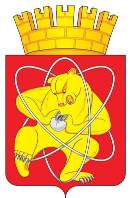 Муниципальное образование «Закрытое административно – территориальное образование  Железногорск Красноярского края»АДМИНИСТРАЦИЯ ЗАТО  г. ЖЕЛЕЗНОГОРСКПОСТАНОВЛЕНИЕ11.11.2016                                                                       			                                      429Иг. ЖелезногорскО предоставлении ИП Втулкиной Т.В. муниципальной преференции в виде заключения договора аренды муниципального имущества без проведения торговРуководствуясь Гражданским кодексом Российской Федерации, Федеральным законом от 26.07.2006 № 135-ФЗ «О защите конкуренции», Уставом ЗАТО Железногорск, решением Совета депутатов ЗАТО г. Железногорск от 27.08.2009 № 62-409Р «Об утверждении положения “О сдаче в аренду и безвозмездное пользование муниципального имущества, находящегося в Муниципальной казне закрытого административно-территориального образования Железногорск Красноярского края”», постановлением Администрации ЗАТО г. Железногорск от 07.11.2013 № 1762 «Об утверждении муниципальной программы “Развитие инвестиционной, инновационной деятельности, малого и среднего предпринимательства на территории ЗАТО Железногорск”», на основании единственного заявления ИП Втулкиной Т.В. (ОГРНИП 316246800140042, ИНН 245205083449), принимая во внимание заключение № 96 от 07.11.2016 по результату рассмотрения заявления на предоставление муниципальной преференции в виде заключения договора аренды муниципального имущества без проведения торгов, с целью поддержки малого и среднего предпринимательства, ПОСТАНОВЛЯЮ:1. Предоставить индивидуальному предпринимателю Татьяне Викторовне Втулкиной, являющемуся субъектом малого и среднего предпринимательства, муниципальную преференцию в виде заключения договора аренды муниципального имущества без проведения торгов – комнат 28, 29 (согласно кадастрового паспорта), площадью 27,8 кв. метра нежилого помещения с кадастровым номером 24:58:0000000:10714, этаж 1, расположенного по адресу: Российская Федерация, Красноярский край, ЗАТО Железногорск, г. Железногорск, ул. Советской Армии, зд. 30, пом. 12, на срок 10 (десять) лет, для оказания парикмахерских услуг.2. Комитету по управлению муниципальным имуществом Администрации ЗАТО г. Железногорск (Н.В. Дедова):2.1. Проинформировать индивидуального предпринимателя Т.В. Втулкину о принятом решении.2.2. Оформить договор аренды муниципального имущества с индивидуальным предпринимателем Т.В. Втулкиной в соответствии с п. 1 настоящего постановления.2.3. Зарегистрировать договор аренды в Железногорском отделе Управления Федеральной службы государственной регистрации, кадастра и картографии по Красноярскому краю.3. Управлению делами Администрации ЗАТО г. Железногорск (Е.В. Андросова) довести настоящее постановление до сведения населения через газету «Город и горожане».4. Отделу общественных связей Администрации ЗАТО г. Железногорск (И.С. Пикалова) разместить настоящее постановление на официальном сайте муниципального образования «Закрытое административно-территориальное образование Железногорск Красноярского края» в информационно-телекоммуникационной сети «Интернет».5. Контроль над исполнением настоящего постановления возложить на первого заместителя Главы администрации С.Д. Проскурнина.6. Настоящее постановление вступает в силу с момента его подписания.Исполняющий обязанностиГлавы администрации 							    С.Д. Проскурнин